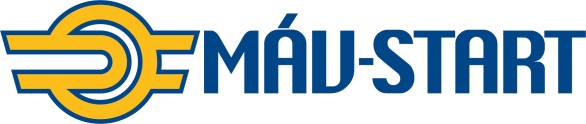 57871/2018/STARTPÁLYÁZATI FELHÍVÁSMÓDOSÍTOTT (1)a„Telepített alkoholszondák beszerzése”tárgyú beszerzéshezBudapest, 2018. december 19.57871/2018/START számúPályázati Felhívás„Telepített alkoholszondák beszerzése”tárgyú ajánlatkéréshez (továbbiakban pályázathoz)Ajánlatkérő neve, címe, telefon- és telefaxszáma (e-mail)MÁV-START Vasúti Személyszállító Zártkörűen Működő RészvénytársaságMÁV-START Vasúti Személyszállító Zártkörűen Működő Részvénytársaság (rövidített cégnevén: MÁV-START Zrt.)Székhely: 	1087 Budapest, Könyves Kálmán krt. 54-60.Számlázási cím:	1426 Budapest, Pf.27.Számlavezető bank:	K&H Bank Zrt.Számlaszám:	10402142 -49575648-49521007IBAN kód:	HU25 1040 2142 4957 5648 4952 1007SWIFT:	OKHBHUHBAdóigazgatási szám:	13834492-2-44Statisztikai számjel:	13834492-4910-114-01Cégbíróság:	Fővárosi Törvényszék CégbíróságaCégjegyzék száma:	01-10-045551Kapcsolattartási cím:	MÁV-START Zrt. Beszerzési Igazgatóság, Beszerzési Működéstámogatás	1087 Budapest, Könyves Kálmán krt. 54-60.	II. emelet 263. számú irodaKapcsolattartó megnevezése:	Dobos MariannaKapcsolattartó elérhetőségei:	Mobil:	(+36-30) 483-0726	Fax:	(+36-1) 511-1891		E-mail:	dobos.marianna@mav-start.huA Pályázat tárgya:Telepített alkoholszondák beszerzéseA Pályázat mennyisége: 83 db ipari felhasználásra tervezett alkoholszint ellenőrző pont szállítása, az üzemeltetéshez és telepítéshez szükséges valamennyi tartozék biztosítása, mindezek használatra kész állapotban történő átadása.Az alkoholszondák helyszíni telepítése nem képezi a beszerzés tárgyát!A további részletezést a jelen dokumentáció mellékletét képező szerződéstervezet és annak szakmai melléklete (Műszaki tartalom) részletesen tartalmazza.A Pályázat műszaki leírása, illetőleg a minőségi követelmények, teljesítménykövetelmények:A részletes műszaki követelményeket a Pályázati felhívás műszaki melléklete tartalmazza.A szerződés meghatározása:[x]	adásvételi szerződés[]	adásvételi keretszerződés []	letéti szerződés []	vállalkozási keretszerződés[]	vállalkozási szerződés []	stb. ………………….A szerződés időbeli hatálya, teljesítési határidő(k):Szerződés időbeli hatálya:A Szerződés a mindkét Fél részéről történő aláírása napján lép hatályba és a Szerződésből eredő kötelezettségek maradéktalan teljesítésével szűnik meg. Amennyiben a Felek általi aláírás nem ugyanazon a napon történik, úgy a Szerződés hatályba lépésének napja, az utolsó aláíró aláírásának napja.Teljesítési határidő:Az Ajánlattevő által vállalt szállítási határidő (lásd felhívás 9. pontja).Részekre/(termékcsoport(ok)ra) történő ajánlattétel	[] igen (vagy)	[x] nem lehetséges.Többváltozatú ajánlat	[] tehető (vagy)	[x] nem tehetőA teljesítés helye:	Ajánlatkérő székhelye: MÁV-START Zrt. 	1087 Budapest, Könyves Kálmán krt. 54-60.Az ellenszolgáltatás teljesítésének feltételei, biztosítékok:Az igazolt teljesítést követően, a mindkét Fél által aláírt szerződés feltételeinek megfelelően kiállított számla és a szerződés szerint kötelezően csatolandó dokumentumok kézhezvételétől számított 30 naptári napon belül.Ajánlatkérő előleget, kötbért nem fizet, és semmiféle fizetési biztosítékot nem nyújt.A szerződésszerű teljesítést biztosító jogintézmények és mellékkötelezettségek:[x]	késedelmi kötbér,[x]	hibás teljesítési kötbér,[x]	meghiúsulási kötbér,[]	teljesítési biztosíték,[]	jóteljesítési biztosíték,[x]	egyéb szerződést biztosító mellékkötelezettségek a szerződéstervezetben meghatározottak szerint.Az ajánlatok bírálati szempontja:Ajánlatkérő az ajánlatokat összességében leggazdaságosabb, azaz a legjobb ár-érték arány bírálati szempontja szerint értékeli.Értékelési szempontok megjelölése:Az ajánlatnak magában kell foglalnia az Ajánlattevő minden, a szerződés teljesítésével kapcsolatban felmerült és a jövőben esetlegesen felmerülő költségét, kiadását, egyéb terheit. Ajánlattevő a megjelölt díjon felül egyéb költségtérítési igény, illetve többletdíjazás Ajánlatkérő szembeni érvényesítésére semmilyen jogcímen nem jogosult. A megajánlásokat nettó forintban kell megadni. A megajánlásoknak tartalmazniuk kell az Ajánlattevő minden olyan költségét, melyek a feladat elvégzéséhez szükségesek. Egyéb árelem, költség nem adható meg, és elszámolására nincs mód.A bírálat részletes leírása:A bírálat során az adható pontszám valamennyi részszempont esetében 1-10 pont. Mindegyik részszempont esetében az Ajánlatkérő számára legkedvezőbb ajánlati elem 10 pontot kap, a többi arányosan kevesebbet. Mindegyik részszempont esetében Ajánlatkérő két tizedes jegy pontosságig számol. Minden részszempontnál a kapott pontszámot ajánlatkérő megszorozza az adott részszemponthoz tartozó súlyszámmal. Ezek az értékek összeadódnak, az összeg adja az ajánlattevő összpontszámát.Az elbírálás végeredményeképpen az összességében leggazdaságosabb Ajánlat kerül kiválasztásra, mint nyertes ajánlat. A nettó árakat úgy kell megadni, hogy azok tartalmazzanak az általános forgalmi adón kívül minden járulékos költséget, függetlenül azok formájától és forrásától, pl. VÁM, különböző díjak és illetékek, egyéb adók stb. Az 1. értékelési szempont (Ajánlati összár (nettó Ft)) bírálati részszempont tekintetében: Jelen értékelési részszempont vonatkozásában az ajánlattevőknek a Felolvasólapon meg kell jelölnie a termék egységárát nettó Ft/db mértékegységben kifejezve, továbbá a termékek vonatkozásában megjelölt mennyiség figyelembe vételével az ajánlati összárat (mely az egységár és mennyiség szorzata), nettó Ft mértékegységben kifejezve. Csak pozitív egész szám ajánlható meg!Ajánlatkérő felhívja a figyelmet arra, hogy amennyiben az ajánlat számítási hibát tartalmaz, az alábbiak szerint jár el:Az alapadatokat (nettó egységárat és mennyiséget) figyelembe véve a szükséges számítást elvégzi, és a számítási hibát javítja oly módon, hogy a helyes értékről az Ajánlattevőket elektronikus úton értesíti.Ez esetben a továbbiakban Ajánlatkérő a javított értéket veszi figyelembe az értékelés során.Abban az esetben, amennyiben az Ajánlattevő az ajánlati árat alulprognosztizálja, az ebből eredő pluszköltségeket, kiadásokat, stb. nem háríthatja át az Ajánlatkérőre, és ez nem mentesíti a teljesítési kötelezettség alól. Ezen szempontokon belül az Ajánlatkérő az Ajánlattevők által megajánlott Ajánlati összárakat veti össze, és a számára legelőnyösebbet (legalacsonyabbat) preferálja.A pontozás fordított arányosítással történik az alábbiak szerint:Fordított arányosítás: a legalacsonyabb érték a legkedvezőbb, azaz Ajánlatkérő a legkedvezőbb tartalmi elemre a maximális pontot (felső ponthatár) adja, a többi ajánlat tartalmi elemére pedig a legkedvezőbb tartalmi elemhez viszonyítva fordítottan arányosan számolja ki a pontszámokatazazaholP: a vizsgált ajánlati elem adott szempontra vonatkozó pontszámaPmax: a pontskála felső határaPmin: a pontskála alsó határaAlegjobb: a legelőnyösebb ajánlat tartalmi elemeAvizsgált: a vizsgált ajánlat tartalmi eleme;
Az ajánlatban szereplő árnak fixnek kell lennie, vagyis az Ajánlattevők semmilyen formában és semmilyen hivatkozással sem tehetnek változó ajánlati árat tartalmazó ajánlatot.Az ajánlati árnak tartalmaznia kell mindazokat a költségeket, amelyek az ajánlat tárgyának eredményfelelős megvalósításához, az ajánlati feltételekben rögzített feltételek betartásához szükségesek.A 2. értékelési szempont (Szállítási határidő (minimum 5 munkanap, maximum 20 munkanap)) bírálati részszempont tekintetében:Jelen értékelési szempont vonatkozásában Ajánlattevőknek ajánlatukat a Felolvasólapon munkanapokban kifejezve szükséges megadni. Csak pozitív egész szám ajánlatható meg!Minimum 5 munkanap, és maximum 20 munkanap ajánlható meg.Ajánlatkérő ezen értékelési szempont esetében az 5 munkanap alatti megajánlást ugyanúgy 10 ponttal értékeli, ahogyan az 5 munkanap megajánlását. A maximum értéken felüli, azaz a 20 munkanapon felüli megajánlás az ajánlat érvénytelenségét vonja maga után.Ezen szempontokon belül az Ajánlatkérő az Ajánlattevők által megajánlott, munkanapokban kifejezett szállítási határidőket veti össze, és a legelőnyösebbet (legalacsonyabbat) preferálja.A pontozás fordított arányosítással történik az alábbiak szerint:Fordított arányosítás: a legalacsonyabb érték a legkedvezőbb, azaz Ajánlatkérő a legkedvezőbb tartalmi elemre a maximális pontot (felső ponthatár) adja, a többi ajánlat tartalmi elemére pedig a legkedvezőbb tartalmi elemhez viszonyítva fordítottan arányosan számolja ki a pontszámokatazazaholP: a vizsgált ajánlati elem adott szempontra vonatkozó pontszámaPmax: a pontskála felső határaPmin: a pontskála alsó határaAlegjobb: a legelőnyösebb ajánlat tartalmi elemeAvizsgált: a vizsgált ajánlat tartalmi eleme;
Tekintettel arra, hogy Ajánlatkérő az 5 munkanap alatti megajánlásokat is 10 ponttal értékeli, ezen előírás betartása érdekében az egyértelműség kedvéért rögzíti, hogy az 5 munkanap alatti megajánlások esetében a megjelölt képlet alkalmazásakor ugyanúgy az 5 munkanap értékkel számol. Az ajánlatban szereplő értéknek fixen garantált értéknek kell lennie, vagyis az Ajánlattevők semmilyen formában és semmilyen hivatkozással sem tehetnek változó értéket tartalmazó ajánlatot.Részvételi feltételek:Kizáró okok Az eljárásban nem lehet Ajánlattevő, Alvállalkozó, akikkel szemben az alábbi kizáró okok fennállnak:végelszámolás alatt áll, vagy vonatkozásában csődeljárás elrendeléséről szóló bírósági végzést közzétettek, vagy az ellene indított felszámolási eljárást jogerősen elrendelték, vagy ha a gazdasági szereplő személyes joga szerinti hasonló eljárás van folyamatban, vagy aki személyes joga szerint hasonló helyzetben van;tevékenységét felfüggesztette vagy akinek tevékenységét felfüggesztették;gazdasági, illetve szakmai tevékenységével kapcsolatban jogerős bírósági ítéletben megállapított bűncselekményt követett el, amíg a büntetett előélethez fűződő hátrányok alól nem mentesült; vagy akinek tevékenységét a jogi személlyel szemben alkalmazható büntetőjogi intézkedésekről szóló 2001. évi CIV. törvény 5. §-a (2) bekezdés b), vagy g) pontja alapján a bíróság jogerős ítéletében korlátozta, az eltiltás ideje alatt, vagy ha az ajánlattevő tevékenységét más bíróság hasonló okból és módon jogerősen korlátozta;egy évnél régebben lejárt adó-, vámfizetési vagy társadalombiztosítási járulékfizetési kötelezettségének - a letelepedése szerinti ország vagy az ajánlatkérő székhelye szerinti ország jogszabályai alapján - nem tett eleget, kivéve, ha megfizetésére halasztást kapott;a letelepedése szerinti ország nyilvántartásában nincs bejegyezve;felfüggesztett adószámmal rendelkezik;gazdasági, illetőleg szakmai tevékenységével kapcsolatban – öt évnél nem régebben meghozott – jogerős bírósági ítéletben megállapított jogszabálysértést követett el;a tisztességtelen piaci magatartás és a versenykorlátozás tilalmáról szóló 1996. évi LVII. törvény 11. §-a, vagy az Európai Unió Működéséről szóló Szerződés  101. cikke szerinti – öt évnél nem régebben meghozott – jogerős és végrehajtható versenyfelügyeleti határozatban vagy a versenyfelügyeleti határozat bírósági felülvizsgálata esetén a bíróság jogerős és végrehajtható határozatában megállapított és bírsággal sújtott jogszabálysértést követett el versenyeztetési eljárás során; illetőleg ha az Ajánlattevő ilyen jogszabálysértését más versenyhatóság vagy bíróság – öt évnél nem régebben – jogerősen megállapította, és egyúttal bírságot szabott ki.Továbbá nem lehet Ajánlattevő, aki:nem EU-, EGT- vagy OECD-tagállamban vagy olyan államban rendelkezik adóilletőséggel, mellyel Magyarországnak kettős adózás elkerüléséről szóló egyezménye van, vagya szerződéssel kapcsolatban megszerzett jövedelme az adóilletősége szerinti országban kedvezményesebben adózna (a jövedelemre kifizetett végleges, adó-visszatérítések után kifizetett adót figyelembe véve), mint ahogy a gazdasági szereplő az adott országból származó belföldi forrású jövedelme után adózna. Ennek a feltételnek nem kell eleget tennie a gazdasági szereplőnek, ha Magyarországon bejegyzett fióktelepe útján fogja teljesíteni a szerződést és a fióktelepnek betudható jövedelemnek minősülne a szerződés alapján kapott jövedelem,olyan társaság, amelynek a pénzmosás és a terrorizmus finanszírozása megelőzéséről és megakadályozásáról szóló 2017. évi LIII. törvény 3. § 38.) pont a)-b) vagy d) alpontja szerinti tényleges tulajdonosa nem megismerhető.olyan gazdasági szereplő, amelyben közvetetten vagy közvetlenül több mint 25%-os tulajdoni résszel vagy szavazati joggal rendelkezik olyan jogi személy vagy jogi személyiséggel nem rendelkező gazdasági társaság, amelynek tekintetében az i), j) és k) pontokban meghatározott feltételek fennállnak. Amennyiben a több, mint 25%-os tulajdoni résszel vagy szavazati hányaddal rendelkező gazdasági társaság társulásként adózik, akkor az ilyen társulás tulajdonos társaságaira vonatkozóan kell az i) pont szerinti feltételt megfelelően alkalmazni.olyan gazdasági szereplő, amely, illetőleg amely személy közreműködői, alvállalkozói vonatkozásában olyan valós vagy potenciális érdekellentét áll fenn, mely az Ajánlatkérő részére nyújtandó szolgáltatásokat érintené vagy a jelen pályázat alapján megkötendő szerződés szerinti feladatai független, pártatlan ellátását bármely módon veszélyeztetné. az adott eljárásban előírt adatszolgáltatási kötelezettség teljesítése során olyan hamis adatot szolgáltat, vagy hamis nyilatkozatot tesz, amely a verseny tisztaságát veszélyezteti.Igazolási módok:Ajánlattevők vonatkozásában:Az a) – b) és e) - f) pontok tekintetében az igazolás módja:Ajánlatkérő Ajánlattevő cégkivonatát saját hatáskörben vizsgálja. (a http://www.e-cegjegyzek.hu honlapról letölthető változat alapján)Az ajánlathoz az ajánlattevő vonatkozásában folyamatban lévő változásbejegyzési eljárás esetében csatolni kell a cégbírósághoz benyújtott változásbejegyzési kérelmet és az annak érkezéséről a cégbíróság által megküldött igazolást.Egyéni vállalkozók esetében vállalkozói igazolvány másolata, vagy a közhiteles adatbázisból kinyomtatott igazolás csatolandó.A c) - d), illetve g) – h), illetve i) - n) pontok tekintetében az igazolás módja:az Ajánlattevő cégszerűen aláírt nyilatkozata. Alvállalkozó vonatkozásában:Ajánlattevő cégszerűen aláírt nyilatkozata arról, hogy az általa a szerződés teljesítése során igénybe venni kívánt alvállalkozók vonatkozásában a kizáró okok nem állnak fenn.Alkalmassági feltételek az ajánlattevőre vonatkozóan:Az alkalmassági feltételek kapcsán ajánlatkérő az alábbiakat rögzíti:A 10.2.1 és 10.2.2 pontok kiegészítéseként ajánlatkérő közli, hogy a nem forintban rendelkezésre álló adatokat (árbevétel, referencia munka) eredeti devizanemben kéri megadni. Az idegen devizanemben megadott értékek, adatok forintra történő átszámítására ajánlatkérő árbevétel esetén az üzleti év fordulónapján, referencia munka esetében a teljesítés napján érvényes MNB devizaárfolyamot alkalmazza, illetve ennek hiányában az ECB által ugyanebben az időpontban jegyzett devizák keresztárfolyamából számított árfolyam kerül alkalmazásraTovábbá ajánlatkérő rögzíti, hogy erőforrást biztosító szervezet bevonása az alkalmassági feltételeknek történő megfelelés érdekében kizárt, ajánlattevőnek alapvetően önállóan kell megfelelnie a rögzített alkalmassági feltételnek, ahol az alvállalkozóval való együttes megfelelés megengedett, ott azt a pályázati felhívás kifejezetten rögzíti.Pénzügyi és gazdasági alkalmassági követelmények: Alkalmatlan az Ajánlattevő, ha a teljes - általános forgalmi adó nélkül számított – árbevétele az előző három, mérlegfordulónappal lezárt üzleti évben összesen nem éri el a nettó 16.000.000 Ft-ot, azaz a nettó tizenhatmillió forintot.Az igazolás módja: A cégjegyzésre jogosult személy(ek) (vagy meghatalmazottja) által aláírt egyszerű nyilatkozat az előző három, mérlegfordulónappal lezárt üzleti év vonatkozásában a teljes - általános forgalmi adó nélkül számított – árbevételéről.Ajánlattevőknek a fentiek szerint benyújtásra kerülő nyilatkozatukban a mérlegfordulónappal lezárt üzleti év időtartamát „év/hó/nap–tól év/hó/nap-ig” pontossággal szükséges megjelölniük!Amennyiben az Ajánlatkérő által kért nyilatkozat tartalma a céginformációs szolgálat honlapján megismerhető, a Beszámoló adatait Ajánlatkérő ellenőrzi (a céginformációs szolgálat honlapján megtalálható beszámoló csatolása az ajánlatban nem szükséges).Ha jelentkező a fenti irattal azért nem rendelkezik, mert olyan jogi formában működik, amely tekintetében az árbevételről szóló nyilatkozat benyújtása nem lehetséges, az előírt alkalmassági követelmény és igazolási mód helyett bármely, az ajánlatkérő által megfelelőnek tekintett egyéb nyilatkozattal vagy dokumentummal igazolhatja pénzügyi és gazdasági alkalmasságát. Az érintett részvételre jelentkező kiegészítő tájékoztatás kérése során köteles alátámasztani, hogy olyan jogi formában működik, amely tekintetében az árbevételről szóló nyilatkozat benyújtása nem lehetséges és tájékoztatást kérni az e pontokkal kapcsolatban előírt alkalmassági követelmény és igazolási mód helyett az alkalmasság igazolásának ajánlatkérő által elfogadott módjáról.Műszaki, szakmai alkalmassági követelmények:Alkalmatlan az Ajánlattevő, ha az eljárást megindító Pályázati felhívás megjelenésének napját megelőző 36 hónapban nem rendelkezik összesen legalább nettó 10.000.000,- Ft, azaz nettó tízmillió forint értékű, szerződésszerűen teljesített, „alkoholszondák értékesítése és/vagy szállítása” tárgyú referenciával.A referencia munkákra vonatkozó elvárásnak ajánlattevőknek önállóan kell megfelelniük.Az igazolás módja:a cégjegyzésre jogosult személy (vagy meghatalmazottja) által aláírt egyszerű nyilatkozata ”alkoholszondák értékesítése és/vagy szállítása” tárgyában teljesített referenciamunkák vonatkozásában (az eljárást megindító pályázati felhívás megjelenésének/megküldésének napját megelőző 36 hónapos időtartamban), minimálisan az alábbi tartalommal:szerződést kötő másik fél megnevezése, kapcsolattartó, telefonszám és/vagy faxszám és/vagy e-mailcím,teljesítés ideje, időtartama [a teljesítés kezdete (év, hónap, nap), befejezése (év, hónap, nap)],az ellenszolgáltatás összege (nettó, Ft),a szerződés tárgya olyan részletességgel, hogy abból az alkalmassági feltételeknek való megfelelés egyértelműen megállapítható legyen,nyilatkozat arra vonatkozóan, hogy a teljesítés megfelelt-e a jogszabályoknak és szerződésszerű volt-e.Az alkalmassági követelménynek való megfelelés több referencia megjelölésével is igazolható.Az ajánlatkérő elvárása, hogy a dokumentum tartalmazzon minden olyan adatot, információt, amely az alkalmasság megítéléséhez szükséges minimumkövetelményben megfogalmazásra került!Amennyiben a bemutatott referencia teljesítési ideje az ajánlattételi határidő lejártát megelőző 36 hónapnál korábban kezdődött, az Ajánlatkérő az alkalmasság vizsgálata során kizárólag a vizsgált referencia-időszakban [az eljárást megindító pályázati felhívás megjelenésének napját megelőző 36 hónapban] végzett értékesítés/szállítás ellenértékét tudja figyelembe venni, ezért ebben az esetben a referenciaigazolásban/referencianyilatkozatban a referencia-időszakban végzett értékesítés/szállítás nettó ellenértékét kell feltüntetni. Továbbá utóbbi esetben fel kell tüntetni az Ajánlatérő által figyelembe vett referencia-időszakra eső időszakot is, mely vonatkozásában ezen nettó ellenérték megjelölésre kerül.Felhívjuk az Ajánlattevők figyelmét, hogy a referenciákra vonatkozó fenti adatok feltüntetését üzleti titokra hivatkozással sem lehet megtagadni az ajánlatban. Amennyiben Ajánlatevő kéri a megadott információk üzleti titokként kezelését, úgy Ajánlatkérő azokat ekként kezeli.   Ajánlatkérő a Pályázatban – a 10. pontban részvételi feltételként kért igazolások és nyilatkozatok tekintetében, valamint az 20.5. pontban részletezett dokumentumok tekintetében – teljes körű hiánypótlási lehetőséget biztosít.Hiánypótlás során az ajánlat nem módosulhat, csak az ajánlat érvényességéhez szükséges dokumentumokat lehet benyújtani. Hiánypótlásban olyan adat, információ, dokumentum nem pótolható, amely az ajánlati árat befolyásolja, módosítja.Hiánypótlás során Ajánlatkérő által nem kért dokumentumok is pótolhatók (önkéntes hiánypótlás).Az ajánlattétel nyelve, nyelvei:Magyar (HU)Amennyiben az ajánlatban idegen nyelvű dokumentum szerepel, annak azzal tartalmában megegyező magyar nyelvű fordítását is csatolni kell az ajánlathoz. Ajánlatkérő elfogadja a nem magyar nyelven benyújtott dokumentumok Ajánlattevő általi – cégszerűen aláírt – felelős fordítását is. Amennyiben a magyar és az idegen nyelvű változat között eltérés van, úgy a magyar változat az irányadó.A nem magyar nyelven benyújtott ajánlatok magyar nyelvre történő felelős fordítását az Ajánlattevő köteles vállalni, illetve az így felmerülő költséget Ajánlattevő köteles viselni.Ajánlattételi határidő:2019. 01. 14. 10:00 óraAz ajánlat benyújtásának címe:	Az ajánlatok kizárólag az alább megadott elérhetőségen nyújthatók be az ajánlattételi határidő (13. pont) lejártáig (megegyezik az 1. pont szerinti kapcsolattartási címmel):MÁV-START Zrt. Beszerzési Igazgatóság, Beszerzési Működéstámogatás1087 Budapest, Könyves Kálmán krt. 54-60.II. emelet 263. számú irodaAjánlatkérő tájékoztatja Ajánlattevőket, hogy Székhelyén beléptető rendszer működik, és a regisztrációval együtt járó adminisztráció esetenként 20 percet is igénybe vehet. Ajánlatkérő tájékoztatja továbbá Ajánlattevőket, hogy Ajánlatkérő adminisztrációs és belső iktatási rendszert használ, mely esetenként növelheti a postázási időt.Ajánlattevő felelőssége, hogy az Ajánlatkérő által a Pályázat során kért dokumentumok a megadott határidőre Ajánlatkérő székházán belül meghatározott irodába késedelem nélkül megérkezzen.Ajánlatkérő a postai úton, vagy futárszolgálattal megküldött dokumentumok késve történő kézbesítéséért sem vállal felelősséget.A késve érkező dokumentumok az ajánlat érvénytelenségét vonhatják maguk után.Ajánlat(ok) felbontási helye, ideje:Az ajánlatok felbontásának helye: MÁV – START Zrt.1087 Budapest, Könyves Kálmán krt. 54-60.3. emelet 346. számú tárgyalóAz ajánlatok felbontásának ideje:	2019. 01. 14. 10:00 óraAjánlatkérő közli, hogy az ajánlatok bontásánál az Ajánlatkérő, az Ajánlattevők, továbbá az általuk meghívott személyek vehetnek részt.Ajánlatkérő a bontásra az Ajánlattevőknek külön meghívót nem küld.Annak meghatározása, hogy az eljárásban lehet-e tárgyalni, vagy a benyújtott ajánlatokat tárgyalás nélkül bírálják el:Ajánlatkérő az eljárás során nem kíván tárgyalásokat lefolytatni az Ajánlattevőkkel a szerződéses feltételekről és szakmai tartalomról, de fenntartja magának a jogot arra, hogy ettől indokolás nélkül eltérjen. Ajánlatkérő ilyen irányú döntése esetén a tárgyalás tartásáról és annak időpontjáról az Ajánlatkérő írásban (fax vagy e-mail útján) küld külön értesítést.Fentiek alapjánA pályázati felhívásban meghatározott ajánlattételi határidőre benyújtott, ajánlati kötöttséget nem eredményező első ajánlat (a továbbiakban: alapajánlat) vonatkozásában az ajánlatkérő megvizsgálja, hogy az megfelel-e a pályázati felhívásban és dokumentációban, illetve esetlegesen irányadó jogszabályokban  meghatározott feltételeknek.Ajánlatkérő az alapajánlatok vizsgálatát követően– szükség esetén több alkalommal – külön írásbeli felhívás útján biztosítja a hiánypótlás lehetőségét, valamint az ajánlatban található, nem egyértelmű kijelentés, nyilatkozat, igazolás tartalmának tisztázása érdekében az ajánlattevőtől felvilágosítást kér az első ártárgyalást megelőzően.Ajánlatkérő az ártárgyalást csak azokkal az ajánlattevőkkel kezdi meg, amely ajánlattevők alapajánlata adott esetben a hiánypótlást, illetve felvilágosítást követően – beleértve a szakmai ajánlat esetleges hiányait, hiányosságait – megfelel a pályázati felhívásban, a pályázati dokumentációban és az esetlegesen irányadó jogszabályokban meghatározott feltételeknek.Az alapajánlatok (ide értve az azokkal kapcsolatos hiánypótlást, illetve felvilágosítást) bírálatát követően Ajánlatkérő ártárgyalást tart.Az ártárgyalásra kizárólag azok az Ajánlattevők kerülnek meghívásra, akiknek az alapajánlata megfelel a pályázati felhívásban, a pályázati dokumentációban és az esetlegesen irányadó jogszabályokban foglaltaknak. Ajánlattevőknek az ártárgyalásra benyújtott első fordulós ajánlatban és a végleges ajánlatban a módosított ajánlathoz képest a szakmai ajánlat és szerződéstervezet további módosítására nincs lehetőségük.Az ártárgyalás az Ajánlattevők körében nyilvános.Az ártárgyalás keretében az Ajánlattevők az alapajánlataikhoz képest kizárólag az eljárásban alkalmazott ellenszolgáltatásra vonatkozó értékelési szempont szerinti, az ártárgyalás tárgyát képező értékelendő vállalásukat (azaz az ajánlati egységárat és összárat) módosíthatják az első fordulós árajánlat (a továbbiakban: első fordulós árajánlat vagy első fordulós ajánlat) megtételével.Az ártárgyalás tárgyát nem képező értékelési részszempontra (azaz a szállítási határidőre) tett vállalásokat érintően az alapajánlathoz képest történő módosítás nem megengedett, az ártárgyalás során ezen részszempontra tett vállalások esetén új vállalás megtételére már nincs lehetőség.  Ajánlatkérő az ártárgyalási meghívóban megjelöli az első fordulós árajánlatok benyújtására nyitva álló ajánlattételi határidőt és a benyújtás helyét.Az ártárgyalás keretében kötelező első fordulós ajánlatot tenni. Az első fordulós ajánlatnak Felolvasólapot minden esetben tartalmaznia kell.Az első fordulós ajánlatukban az Ajánlattevők a korábban benyújtott alapajánlataikhoz képest Ajánlatkérőre nézve kedvezőtlenebb, az ártárgyalás tárgyát képező vállalás(oka)t az első fordulós árajánlatban nem tehetnek.Amennyiben az Ajánlattevő az első fordulós árajánlat benyújtására nyitva álló határidő lejártáig nem nyújt be ajánlatot, ajánlata az 5.5. pontnak való nem megfelelés alapján érvénytelenítésre kerül.Ajánlatkérő az ártárgyalás 1. fordulóját követően az ártárgyalások lezárásaként felkéri Ajánlattevőket a végleges ajánlatok benyújtására. A végleges ajánlat megtételére kizárólag azok az Ajánlattevők kerülnek felkérésre, akiknek az első fordulós ajánlata megfelel a pályázati felhívásban, a pályázati dokumentációban és az esetlegesen irányadó jogszabályokban foglalt feltételeknek. Ajánlatkérő a végleges ajánlatok benyújtására irányuló felhívásában megjelöli a végleges ajánlatok benyújtására nyitva álló ajánlattételi határidőt és a benyújtás helyét.A 6. pont szerinti felhívásra kötelező végleges ajánlatot benyújtani.A végleges ajánlatnak a Felolvasólapot, valamint az ártárgyalás tárgyát képező vállalást kell tartalmaznia.Ajánlattevők a végleges ajánlatukban az első fordulós ajánlatukhoz képest Ajánlatkérőre nézve kedvezőtlenebb vállalást nem tehetnek.A végleges ajánlatok megtételére nyitva álló határidő lejártával az ajánlati kötöttség a végleges ajánlatokra beáll, és a tárgyalások befejeződnek.Ajánlatkérő fenntartja a jogot arra vonatkozóan, hogy az ártárgyalást elektronikus úton (e-mailben) folytassa le. Ajánlattevőknek az ajánlatukat elektronikus ártárgyalás esetén is lehetőségük van papír alapon benyújtani. Elektronikus úton lefolytatásra kerülő ártárgyalás esetén ajánlatkérő bontást nem tart, ajánlatkérő a beérkező ajánlat(ok)ról jegyzőkönyvet készít, melyet az ajánlattevő(k) részére elektronikus úton (e-mailben) megküld. Amennyiben Ajánlatkérő a fentiek alapján az eljárás lefolytatása során úgy dönt, hogy tárgyalásokat folytat le a gazdasági szereplőkkel a szerződéses feltételekről és műszaki tartalomról, a tárgyalásokat az alábbiak szerint kívánja lefolytatni:A tárgyalások arra irányulnak, hogy Ajánlatkérő a számára legkedvezőbb feltételekkel köthessen szerződést.A pályázati felhívásban meghatározott ajánlattételi határidőre benyújtott, ajánlati kötöttséget nem eredményező első ajánlat (a továbbiakban: alapajánlat) vonatkozásában az ajánlatkérő megvizsgálja, hogy az megfelel-e a pályázati felhívásban és dokumentációban, illetve esetlegesen irányadó jogszabályokban meghatározott feltételeknek.Ajánlatkérő az alapajánlatok vizsgálatát követően– szükség esetén több alkalommal – külön írásbeli felhívás útján biztosítja a hiánypótlás lehetőségét, valamint az ajánlatban található, nem egyértelmű kijelentés, nyilatkozat, igazolás tartalmának tisztázása érdekében az ajánlattevőtől felvilágosítást kér az első tárgyalást megelőzően.A szakmai ajánlat körébe eső dokumentumok hiányának és hiányosságainak pótlására, illetve az azzal/azokkal kapcsolatos felvilágosítás kérésére a műszaki és szerződéses feltételekről szóló tárgyalásokat követően kerül sor.Ajánlatkérő a tárgyalásokat csak azokkal az ajánlattevőkkel kezdi meg, amely ajánlattevők alapajánlata adott esetben a hiánypótlást, illetve felvilágosítást követően – a szakmai ajánlat esetleges hiányaitól, hiányosságaitól eltekintve – megfelel a pályázati felhívásban, a pályázati dokumentációban és az esetlegesen irányadó jogszabályokban meghatározott feltételeknek.Ajánlatkérő a tárgyalások során a műszaki leírásban és a szerződéstervezetben meghatározott feltételekről tárgyal az ajánlattevőkkel. Ajánlatkérő a tárgyalásokat tervezetten az ajánlattevők együttes részvételével tartja, de fenntartja a jogot, hogy külön-külön is tárgyalhasson az ajánlattevőkkel, mindezen döntését ajánlatkérőnek indokolnia nem kell. /Továbbá fenntartja a jogot arra vonatkozóan is, hogy a tárgyalásokat e-mailben folytassa le az ajánlattevőkkel./Ajánlatkérő a műszaki-szakmai tartalom tekintetében, illetve a szerződéstervezet tartalma tekintetében olyan minimumkövetelményeket nem határoz meg, amelyekről nem kíván tárgyalni.Ajánlatkérő az ajánlattevőktől a műszaki és szerződéses feltételekről szóló tárgyalásokat követően módosított ajánlatot kér.. Ajánlatkérő a módosított ajánlat bekérésére irányuló felhívásban jelöli meg az alap ajánlatban szereplő, a szakmai ajánlatra vonatkozó dokumentumok hiányait/hiányosságait is, amelyeket a tárgyalások eredményeként kialakított módosított műszaki leírásra illetve módosított szerződéstervezetre való tekintettel pótolni szükséges. E hiányok/hiányosságok pótlására a módosított ajánlat megtételére nyitva álló határidő lejártáig, a módosított ajánlatban van lehetőség.A módosított ajánlat benyújtása kötelező. A módosított ajánlat keretében ajánlattevőknek mindenképpen be kell nyújtaniuk Felolvasólapot, szakmai ajánlatot – amennyiben a módosított ajánlat bekérésével egyidejűleg hiánypótlási felhívás, illetve felvilágosítás-kérés is megküldésre került – a 8.1.1. pont szerint kért hiánypótlást, illetve felvilágosítást.Ezt követően Ajánlatkérő megvizsgálja, hogy az ajánlattevő által benyújtott módosított ajánlat megfelel-e a módosított műszaki leírásnak és a módosított szerződéstervezetnek, továbbá, hogy ajánlattevő eleget tett-e a 8.1.1. pont szerinti hiánypótlási felhívásnak, illetve felvilágosítás-kérésnek. Az alapajánlatban becsatolt, a szakmai ajánlat körébe tartozó azon dokumentumokat, amelyek helyébe a módosított ajánlat megtételével új dokumentumok léptek, Ajánlatkérő a bírálat további szakaszaiban figyelmen kívül hagyja, és a korábban beadott dokumentum helyébe lépett dokumentumot veszi figyelembe a bírálat során.Amennyiben az ajánlattevő a módosított ajánlat benyújtására nyitva álló határidő lejártáig nem nyújt be módosított ajánlatot, úgy alapajánlata az Ajánlattételi felhívás 8.1.2. pontjának való nem megfelelés alapján érvénytelenítésre kerül.A módosított ajánlatban az ajánlattevők az eljárásban alkalmazott értékelési szempontok szerinti vállalásaikat is megteszik, mely vállalásokat az alapajánlatukban foglaltakhoz képest bármely irányban módosíthatják, vagy fenntarthatják.A módosított ajánlat benyújtását követően Ajánlatkérő –a jelen felhívás 8.1.1. pontja szerint biztosított hiánypótlási és felvilágosítás adási lehetőségre tekintettel – kizárólag az értékelés során korábban nem észlelt hiányok és hiányosságok pótlására, és az újonnan felmerült ellentmondások, nem egyértelmű tartalmak tisztázására biztosít lehetőséget.A módosított ajánlatok (ide értve az azokkal kapcsolatos hiánypótlást, illetve felvilágosítást) bírálatát követően Ajánlatkérő a tárgyalások lezárását megelőzően ártárgyalást tart.Az ártárgyalásra kizárólag azok az ajánlattevők kerülnek meghívásra, akiknek a módosított ajánlata megfelel a pályázati felhívásban, a pályázati dokumentációban és az esetlegesen irányadó jogszabályokban foglaltaknak. Ajánlattevőknek az ártárgyalásra benyújtott első fordulós ajánlatban és a végleges ajánlatban a módosított ajánlathoz képest a szakmai ajánlat és szerződéstervezet további módosítására nincs lehetőségük.Az ártárgyalás az ajánlattevők körében nyilvános.Az ártárgyalás keretében az ajánlattevők módosított ajánlataikhoz képest kizárólag az eljárásban alkalmazott értékelési szempont szerinti, az ártárgyalás tárgyát képező értékelendő vállalásukat (azaz az ajánlati egységárat és összárat) módosíthatják az első fordulós árajánlat 
(a továbbiakban: első fordulós árajánlat vagy első fordulós ajánlat) megtételével.Az ártárgyalás tárgyát nem képező értékelési részszempontokra (azaz a szállítási határidőre) tett vállalásokat érintően az alapajánlathoz képesti módosítás kizárólag a módosított ajánlatban lehetséges, az ártárgyalás során ezen részszempontra tett vállalások esetén új vállalás megtételére már nincs lehetőség.  Ajánlatkérő az ártárgyalási meghívóban megjelöli az első fordulós árajánlatok benyújtására nyitva álló ajánlattételi határidőt és a benyújtás helyét.Az ártárgyalás keretében kötelező első fordulós ajánlatot tenni. Az első fordulós ajánlatnak Felolvasólapot minden esetben tartalmaznia kell.Az első fordulós ajánlatukban az ajánlattevők a korábban benyújtott módosított ajánlataikhoz képest Ajánlatkérőre nézve kedvezőtlenebb, az ártárgyalás tárgyát képező vállalásokat az első fordulós árajánlatban nem tehetnek.Amennyiben az ajánlattevő az első fordulós árajánlat benyújtására nyitva álló határidő lejártáig nem nyújt be ajánlatot, ajánlata az Ajánlattételi felhívás 11.5. pontjának való nem megfelelés alapján érvénytelenítésre kerül.Ajánlatkérő az ártárgyalás 1. fordulóját követően a tárgyalások lezárásaként felkéri ajánlattevőket a végleges ajánlatok benyújtására. A végleges ajánlat megtételére kizárólag azok az ajánlattevők kerülnek felkérésre, akiknek az első fordulós ajánlata megfelel a pályázati felhívásban, a pályázati dokumentációban és az esetlegesen irányadó jogszabályokban foglalt feltételeknek. Ajánlatkérő a végleges ajánlatok benyújtására irányuló felhívásában megjelöli a végleges ajánlatok benyújtására nyitva álló ajánlattételi határidőt és a benyújtás helyét.A 12. pont szerinti felhívásra kötelező végleges ajánlatot benyújtani.A végleges ajánlatnak Felolvasólapot valamint az ártárgyalás tárgyát képező vállalásokat kell tartalmaznia.Ajánlattevők a végleges ajánlatukban az első fordulós ajánlatukhoz képest Ajánlatkérőre nézve kedvezőtlenebb vállalásokat nem tehetnek.A végleges ajánlatok megtételére nyitva álló határidő lejártával az ajánlati kötöttség a végleges ajánlatokra beáll és a tárgyalások befejeződnek.A Pályázat eredményről szóló tájékoztató tervezett időpontja:Ajánlatkérő a Pályázat eredményéről írásban (e-mail útján) tájékoztatja az Ajánlattevőket tervezetten: 	2019. február 11.A szerződéskötés tervezett időpontja:	2019. február 28.Az ajánlati kötöttség minimális időtartama:	ajánlattételi határidő lejártától számított 60 nap.Egyéb információk:Nyilatkozatminták átvétele:Ajánlatkérő jelen Pályázatban Dokumentációt készített (beleértve a szerződéstervezetet, műszaki leírást), melyet térítésmentesen bocsát az Ajánlattevők rendelkezésére.Az ajánlati dokumentáció Ajánlatkérőtől való átvétele az eljárásban való részvétel feltétele. Az ajánlati dokumentáció beszerzésének határideje: 2019. 01.14. 10:00 óra. Az ajánlati dokumentáció – előzetes telefonos egyeztetés után – átvehető személyesen vagy meghatalmazott útján, a MÁV-START Zrt. címén (1087 Budapest, Könyves Kálmán krt. 54-60. 263. iroda), munkanapokon 9.00-14.00 óráig (2019. 01.14. 10:00 óráig). Ajánlatkérő írásban beérkező kérésre elektronikus úton megküldi a dokumentációt.Felhívjuk a figyelmet arra, hogy a formanyomtatványokért, valamint azok használatáért az Ajánlatkérő felelősséget nem vállal, azaz Ajánlattevők a formanyomtatványokat saját felelősségükre alkalmazhatják.Felhívjuk a Tisztelt Ajánlattevők figyelmét arra, hogy a 2018. év végi ünnepekre és távollétekre tekintettel 2018.12.21 és 2019. 01.03. közötti időszakban nincs lehetőség a pályázati dokumentáció átvételére, egyúttal az ajánlatok benyújtására sem. Ezen időszakban a pályázati dokumentáció elektronikus megküldésére sem kerül sor Ajánlatkérő részéről.Ajánlati biztosíték:Ajánlatkérő a pályázatban való részvételt nem köti biztosíték nyújtásához.Konzultáció:Ajánlattevők az alapajánlat összeállításának érdekében írásban kérdéseket tehetnek fel Ajánlatkérő felé (e-mailben az 1. pont szerint) az ajánlattételi határidő lejártának napját megelőzően 2019. 01. 07. 11:00 óráig, mely kérdésekre Ajánlatkérő az ajánlattételi határidő lejártának napját megelőzően 2019. 01. 09. 10:00 óráig megküldi válaszait.Az előzőekben megjelölt határidőn túl, vagy egyéb módon érkezett kérdések, vagy a Pályázat tárgyától eltérő kérdések megválaszolásától Ajánlatkérő indoklás nélkül eltekinthet.Az eljárással kapcsolatos minden információkérést kizárólag az 1. pontban megjelölt kapcsolattartó személynél, írásban, e-mail útján lehet benyújtani.Pályázat benyújtása:Az ajánlatot a Pályázati felhívás és Dokumentáció szerint kérjük megadni.Az ajánlat minden oldalát kitörölhetetlen tintával, vagy géppel elkészítve, valamennyi oldalt folyamatos sorszámmal, zárt csomagolásban, magyar nyelven, 1 papír alapú (1 eredeti) és 1 elektronikus másolati (CD-n, vagy DVD-n) példányban kell benyújtani. Az ajánlatban benyújtásra kerülő nyilatkozatokat cégszerű aláírással kell ellátni.Eltérés esetén a „papír alapú” példány tartalma az irányadó.A csomagoláson az „Telepített alkoholszondák beszerzése” megjelölést és „Az ajánlattételi határidő (2019. 01. 14. 10:00 óra) előtt nem bontható fel” megjelölést is fel kell feltüntetni.Az ajánlatok nyomtatott példányát összetűzve (spirálozva, vagy egyéb módon) kell benyújtani.Az ajánlat első oldalaként cégszerűen aláírt Felolvasólapnak kell szerepelnie, amelyben közölni kell az alábbi adatokat:az Ajánlattevő nevét, székhelyét, telefon- és faxszámát, e-mail címét, illetve az ellenszolgáltatás összegét (árelem vonatkozásában feltüntetve a nettó egységárat és összesítve is), továbbá az értékelésre kerülő egyéb számszerűsíthető adatokat (azaz a vállalt szállítási határidőt). A Felolvasólap mintáját a jelen felhívás 3. számú mellékletét képező „Nyilatkozatminták” tartalmazza.Ajánlat tartalma:Ajánlattevőnek az alábbi dokumentumokat kell az ajánlathoz csatolni:a cégszerűen aláírt Felolvasólapot kitöltve az Ajánlat adataival (nyilatkozatminta szerint);cégszerűen aláírt szakmai ajánlatot, melyből egyértelműen kiderül, hogy a megajánlásra kerülő termék megfelel a felhívás mellékletét képező műszaki leírásban megjelölt követelménynek! A szakmai ajánlatnak tartalmaznia kell a készülék magyar nyelvű gyártói adatlapját, valamint a magyar nyelvű üzembe helyezési és üzemeltetési leírást és az üzemeltetéshez szükséges egyéb eszközök meghatározását is. Továbbá meg kell jelölni a garanciális szervizek listáját, valamint (ha eltérő) a szenzorkalibráló szervizek listáját, azok pontos elérhetőségét is (cím, telefonszám, faxszám, e-mail cím) és a nyitvatartási idejét. Amennyiben a garanciális szervizek és a szenzorkalibráló szervizek listája és elérhetősége megegyezik, azt Ajánlattevőknek a szakmai ajánlatukban egyértelműen jelölni szükséges.azon cégjegyzésre jogosult személy(ek) közjegyző által készített aláírási címpéldányát, vagy a Ctv. 9. §-a szerinti, ügyvéd által vagy kamarai jogtanácsos által ellenjegyzett aláírás-mintáját egyszerű másolati példányban, akik az ajánlatban szereplő nyilatkozatokat, dokumentumokat cégszerű aláírásukkal ellátják. Amennyiben az ajánlatot nem a cégjegyzésre jogosult személy írja alá, úgy csatolni szükséges a cégjegyzésre jogosult vezető tisztségviselő által aláírt meghatalmazást is a fenti dokumentumok mellett, melynek tartalmaznia kell a meghatalmazott aláírás mintáját is; Ajánlatkérő felhívja az Ajánlattevők figyelmét, hogy az ajánlat (nyilatkozat, kötelezettségvállalás) aláírására vonatkozó meghatalmazás aláírására meghatalmazóként kizárólag az Ajánlattevő vezető tisztségviselője jogosult, a cégvezető és a képviseletre feljogosított munkavállaló a Ptk. 3:116. § (3) bekezdés alapján az ajánlat (nyilatkozat, kötelezettségvállalás) aláírására meghatalmazást érvényesen nem adhat.Ajánlattevő alkalmasságát alátámasztó igazolásokat, nyilatkozatokat (Jelen Pályázati felhívás 10. pontja szerint);Ajánlattevő által cégszerűen aláírt nyilatkozatot a kizáró okok fenn nem állása vonatkozásában;Csatolni kell a cégszerűen aláírt nyilatkozatot az igénybe venni kívánt alvállalkozókról az alábbi tartalommal:Alvállalkozó neve, székhelye, adószáma;Pályázatnak az(ok) a része(i), amelynek teljesítéséhez Ajánlattevő alvállalkozót vesz igénybe;Teljesítésnek az a százalékos aránya, amelyben a megjelölt alvállalkozó közreműködik;Nyilatkozat arra vonatkozóan, hogy az igénybe venni kívánt Alvállalkozók vonatkozásában sem állnak fenn jelen Pályázati felhívásban meghatározott kizáró okok.Amennyiben ajánlattevő a szerződés teljesítéséhez nem vesz igénybe alvállalkozót, az arra vonatkozó nemleges nyilatkozat is csatolandó!Ajánlattevőnek az ajánlatához csatolnia kell a szerződés kitöltésének érdekében egy, az ajánlattevő adatait tartalmazó nyilatkozatot, továbbá arra vonatkozó nyilatkozatot, hogy ajánlattevő a szerződéstervezetet változatlan tartalommal elfogadja.Ajánlattevő nyilatkozatát a felhívásban és a szerződésben foglalt feltételek elfogadására, a szerződés teljesítésére és a kért ellenszolgáltatásra, az ajánlatában foglalt tartalommal. (csatolt Felolvasólapon)Ajánlattevő ajánlatában nyilatkozni köteles arról, hogy vele szemben van-e folyamatban változásbejegyzési eljárás. (Nemleges nyilatkozat is csatolandó!)Közös ajánlattétel esetén az ajánlathoz csatolni kell a közös ajánlattételi nyilatkozatot, továbbá a jelen pályázati felhívás 20.6. pont szerinti ajánlattevők között létre jött Megállapodást az előírt tartalommal.Cégszerűen aláírt átláthatósági nyilatkozat jelen felhívás 20.7 pontjában foglaltak figyelembe vételével.Cégszerűen aláírt nyilatkozat a környezetvédelmi termékdíjrólKözös ajánlattétel:Közös ajánlattétel esetén az ajánlatban utalni kell az ajánlattételi szándékra, s meg kell nevezni a Közös Ajánlattevőket, illetve az Ajánlattevők kötelesek maguk közül egy, a Pályázati eljárásban a közös Ajánlattevők nevében eljárni jogosult képviselőt megjelölni (név, cím, kapcsolattartó, elérhetőség feltüntetésével).Közös ajánlattétel esetén a közös Ajánlattevőknek megállapodást kell kötniük egymással, melyben szabályozzák a közös ajánlattevők egymás közötti és az Ajánlatkérővel való kapcsolatát. A Megállapodásnak az alábbi kötelező elemeket kell tartalmaznia:a közös Ajánlattevők közös fellépési formájának ismertetését és az ajánlat aláírási módjának ismertetését, és a részesedés mértékének feltüntetését, és a vezető tag (a képviselő) megjelölését azzal, hogy a képviselő korlátozás nélkül jogosult valamennyi közös ajánlattevőt képviselni az ajánlatkérővel szemben a jelen Pályázati eljárásban, az ajánlatkérő által az ajánlattevő, illetve az ajánlattevő által az ajánlatkérő felé tett jognyilatkozatokban, és az ajánlatban vállalt kötelezettségek megosztásának ismertetését, és az ajánlatban vállalt kötelezettségeken belül azokat, amelyeket: az egyes Ajánlattevők külön-külön teljesítenek (az érintett ajánlattevő megnevezésével), amelyeket egynél több Ajánlattevő együttesen teljesít (az érintett ajánlattevők megnevezésével), és azon kötelezettségeket, amelyek teljesítése érdekében harmadik személlyel kívánnak szerződést kötni.azon megállapodást, miszerint közös Ajánlattevők a szerződésben vállalt valamennyi kötelezettség teljesítéséért egyetemleges felelősséget vállalnak, ésaz ajánlat a benyújtásának napján érvényes és hatályos, annak teljesítése, alkalmazhatósága vagy végrehajthatósága felfüggesztő (hatályba léptető), bontó feltételtől, illetve harmadik személy vagy hatóság jóváhagyásától nem függ.Az ajánlattevők személye közös ajánlattétel esetén az ajánlattételi határidő lejárta után nem változhat.Közös ajánlattétel esetén csatolni kell a közös Ajánlattételi nyilatkozatot (Nyilatkozatminta szerint)Egyéb feltételek:Az ajánlatok összeállításával és benyújtásával kapcsolatban felmerült összes költség az Ajánlattevőt terheli.Ajánlatkérő a Ptk. 6:74. § (1) bekezdésének, illetve a Ptk. 6:76.§ (1) alkalmazását kizárja. Ajánlatkérő fenntartja magának a jogot, hogy a pályázatot indoklás nélkül a pályáztatás bármely szakaszában eredménytelennek nyilvánítsa; a beszerzési igényétől a szerződéskötés előtt bármikor, indoklás nélkül elálljon, továbbá, hogy a szerződés megkötését megtagadja. A szerződés a nyertes kihirdetésével nem jön létre, Ajánlatkérőt szerződéskötési kötelezettség nem terheli.Ajánlatkérő felhívja Ajánlattevők figyelmét arra, hogy a pályázati felhívás visszavonása, módosítása, továbbá a Pályázati eljárás bármely okból történő eredménytelenné nyilvánítása, vagy a szerződés aláírásának egyéb okból való meghiúsulása esetén az Ajánlatkérő az Ajánlattevő(k) számára kár-, költségtérítést semmilyen jogcímen nem fizet, vele szemben semmiféle igény, követelés nem érvényesíthető.Ajánlattevők az Ajánlatkérő azon döntése kapcsán, mely ajánlatukat érvénytelennek minősíti, sem jogorvoslatra, sem kártérítésre, kártalanításra vagy egyéb megtérítési igény érvényesítésére nem jogosultak.Jelen ajánlattételi felhívás nem jelent az ajánlatkérő részéről szerződéskötési kötelezettséget. Az ajánlatkérő külön indokolási kötelezettség nélkül bármikor dönthet úgy, hogy jelen beszerzési eljárásban nem hirdet eredményt, illetőleg nem köt szerződést. Tehát az ajánlatkérés visszavonásából, illetve eredménytelenné nyilvánításából eredő károkért, költségekért, elmaradt haszonért ajánlatkérő semmilyen felelősséget nem vállal.Az ajánlatkérőt nem terheli szerződéskötési kötelezettség különösen akkor, ha az ajánlatkérő által működtetett szállítói minősítés során a nyertes ajánlattevő „nem megfelelt” minősítést kapottÉrvénytelen az ajánlat, ha:az ajánlattételi határidőn túl érkezik (tekintettel jelen felhívás 14. pontjában foglaltakra), illetve a felhívásban megjelölt irodától eltérő címre vagy módon nyújtották be;a Pályázatban részvételi feltételként kért igazolások és nyilatkozatok nem, vagy nem megfelelő módon igazolják Ajánlattevő alkalmasságát, illetve a kizáró okok fennállásának hiányát;a Pályázatban részvételi feltételként kért igazolásokat és nyilatkozatokat Ajánlattevő a hiánypótlási felhívás ellenére sem nyújtja be a megadott határidőre a Pályázati felhívásnak megfelelően;a Pályázati felhívásban és mellékleteiben előírt követelményeknek nem felel meg, illetve az előírt feltételeket Ajánlattevő nem tudja igazolni, teljesíteni;Ajánlattevő a teljesítés feltételeit, illetve a vonatkozó ellenszolgáltatást nem egyértelműen határozta meg, vagy azokat más ajánlatához vagy feltételhez kötötte;a Pályázati felhívásban és mellékleteiben nevesített tartalom tekintetében Ajánlattevő nem ad teljes körű ajánlatot;ha az Ajánlattevő több változatú ajánlatot tesz, amennyiben ennek lehetőségét az Ajánlatkérő kizárta;ha az Ajánlattevő szakmai ajánlata nem felel meg a műszaki leírásban megjelölt követelménynek;az ajánlatban valótlan adat vagy nyilatkozat szerepel;ha a jelen pályázati felhívás 10. pontjában részletezett kizáró okok fennállnak az Ajánlattevővel szemben;az Ajánlattevő a hiánypótlási felhívás ellenére sem tett részletes és kötelező erejű jognyilatkozatokat az ajánlatával kapcsolatban, azzal kapcsolatban nem vállalt ajánlati kötöttséget; az ajánlat/Ajánlattevő a fentieken túlmenően nem felel meg a pályázati felhívásban, valamint a jogszabályokban foglaltaknak.az ajánlatból a felolvasólap hiányzik, vagy a felolvasólapon nem kerül feltüntetésre a bírálatra kerülő tartalmi elemek valamelyikére megajánlásha az ajánlat kirívóan alacsony vagy magas, illetve a gazdasági ésszerűséggel nem összeegyeztethető kötelezettségvállalást tartalmaz, és az ajánlattevő erre vonatkozóan nem tud megfelelő indokolást adni.az adóhatósági eljárás alapján ajánlattevő felfüggesztett adószámmal rendelkezikAjánlatkérő felhívja továbbá a figyelmet, hogy az ajánlattevőknek az ajánlatukban  az államháztartásról szóló 2011. évi CXCV. törvény 41. § (6) bekezdésében, az államháztartásról szóló törvény végrehajtásáról szóló 368/2011. (XII. 31.) Korm. rendelet 50. § (1a) bekezdésében, valamint a nemzeti vagyonról szóló 2011. évi CXCVI. törvény 3. § (1) bekezdés 1. pontjában foglaltakra tekintettel nyilatkozniuk kell, hogy átlátható szervezetnek minősülnek. Amennyiben ajánlattevő nem minősül átlátható szervezetnek, úgy ajánlata érvénytelennek minősül. Ajánlatkérő felhívja az Ajánlattevők figyelmét, hogy az átláthatósági nyilatkozat tartalmát  az ajánlatok bírálata során Ajánlatkérő ellenőrizheti és adatokat kérhet be erre vonatkozóan az Ajánlattevőktől.Jelen Pályázati felhívásban nem részletezett kérdésekben a mellékletét képező szerződés-tervezet és a vonatkozó hatályos jogszabályok az irányadóak.Ajánlatkérő a nyertes Ajánlattevő visszalépése esetén a második legkedvezőbb ajánlatot tevővel köthet szerződést.A Pályázati felhívás közzétételének napja:2018. 12.10.(1.) Módosított pályázati felhívás közzétételének napja: 2018. 12.19.Mellékletek:Műszaki leírás, követelmény Szerződéstervezet Nyilatkozatminták SorszámRészszempontSúlyszám1.Ajánlati összár (nettó Ft)902.Szállítási határidő (minimum 5 munkanap, maximum 20 munkanap)10P-Pmin=AlegjobbPmax-Pmin=AvizsgáltP=Alegjobb* (Pmax-Pmin)+PminP=Avizsgált* (Pmax-Pmin)+PminP-Pmin=AlegjobbPmax-Pmin=AvizsgáltP=Alegjobb* (Pmax-Pmin)+PminP=Avizsgált* (Pmax-Pmin)+Pmin